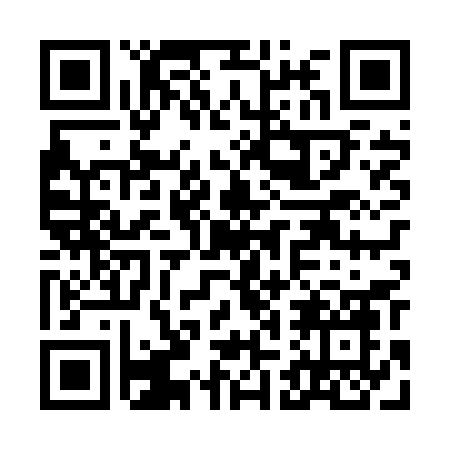 Prayer times for Bratkow Dolny, PolandWed 1 May 2024 - Fri 31 May 2024High Latitude Method: Angle Based RulePrayer Calculation Method: Muslim World LeagueAsar Calculation Method: HanafiPrayer times provided by https://www.salahtimes.comDateDayFajrSunriseDhuhrAsrMaghribIsha1Wed2:425:1512:425:498:0910:302Thu2:395:1312:415:508:1110:333Fri2:355:1112:415:518:1310:374Sat2:315:0912:415:528:1410:405Sun2:285:0712:415:538:1610:436Mon2:275:0512:415:548:1810:477Tue2:265:0412:415:558:1910:488Wed2:265:0212:415:568:2110:489Thu2:255:0012:415:578:2210:4910Fri2:244:5912:415:588:2410:5011Sat2:244:5712:415:598:2610:5012Sun2:234:5512:416:008:2710:5113Mon2:224:5412:416:018:2910:5214Tue2:224:5212:416:028:3010:5215Wed2:214:5112:416:038:3210:5316Thu2:204:4912:416:038:3310:5417Fri2:204:4812:416:048:3510:5418Sat2:194:4612:416:058:3610:5519Sun2:194:4512:416:068:3810:5620Mon2:184:4412:416:078:3910:5621Tue2:184:4212:416:088:4110:5722Wed2:174:4112:416:098:4210:5823Thu2:174:4012:416:098:4310:5824Fri2:164:3912:416:108:4510:5925Sat2:164:3812:416:118:4611:0026Sun2:164:3712:426:128:4711:0027Mon2:154:3512:426:128:4811:0128Tue2:154:3412:426:138:5011:0129Wed2:154:3412:426:148:5111:0230Thu2:144:3312:426:158:5211:0331Fri2:144:3212:426:158:5311:03